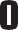 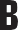 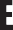 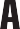 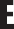 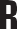 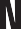 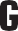 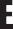 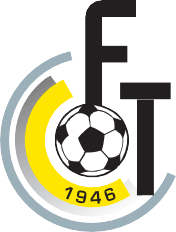 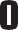 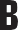 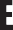 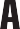 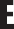 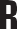 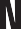 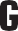 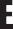 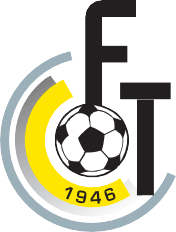 www.fctobel.ch fctobel@fctobel.ch Postfach 19555 Tobel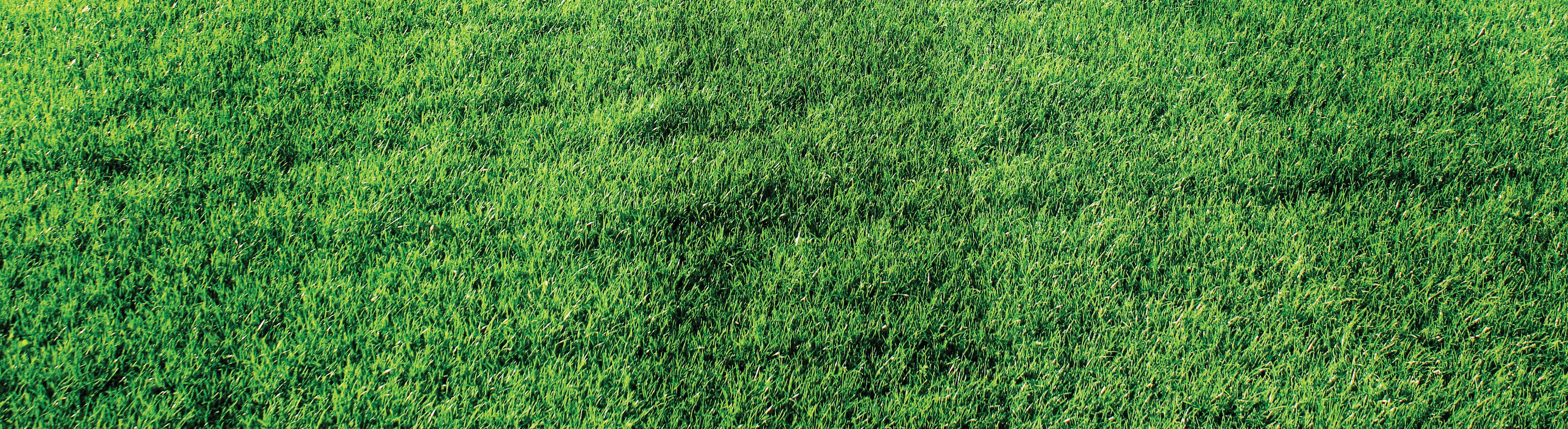 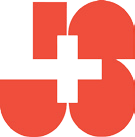 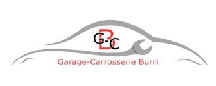 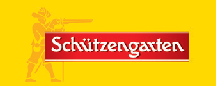 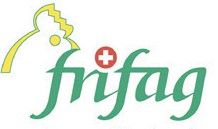 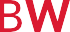 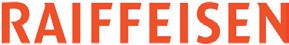 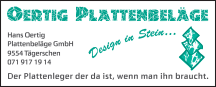 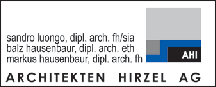 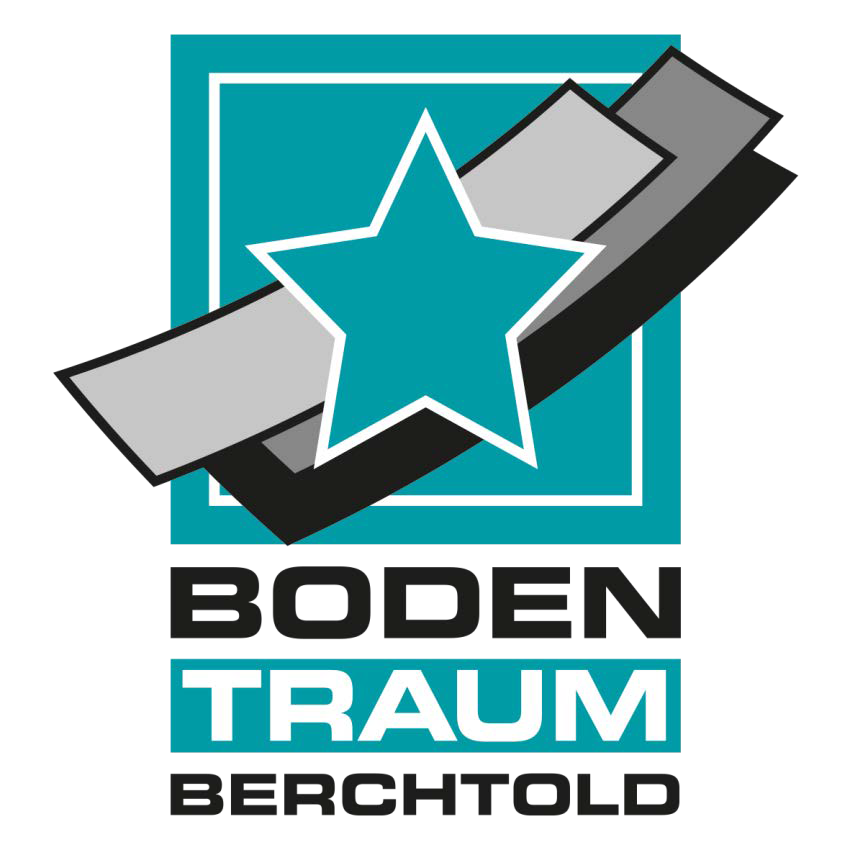 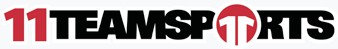 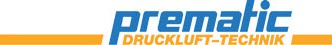 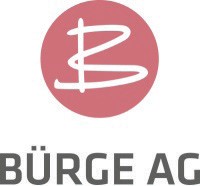 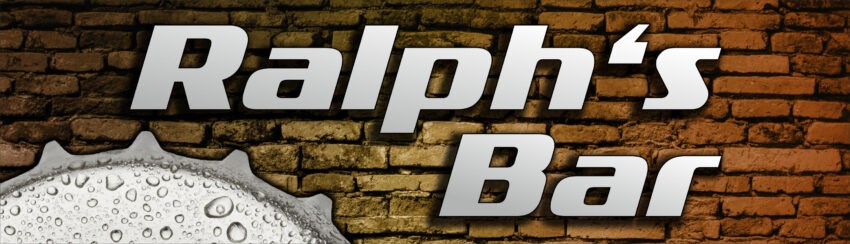 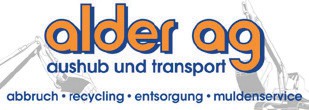 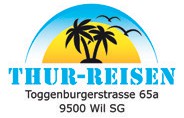 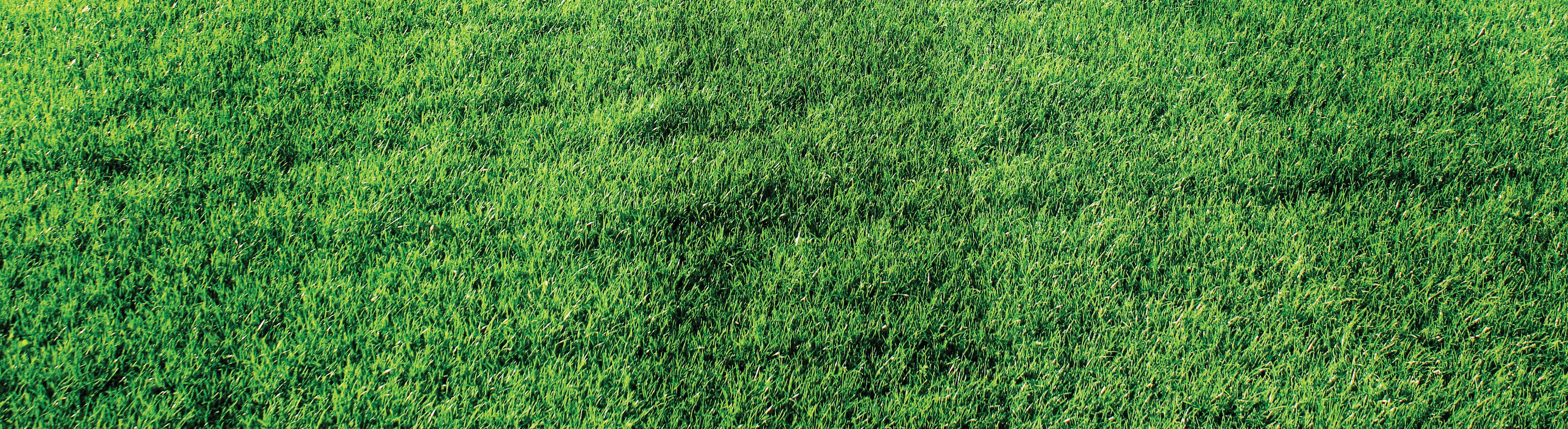 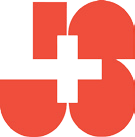 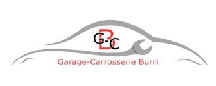 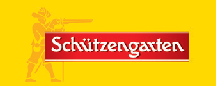 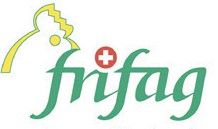 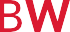 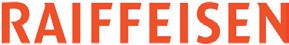 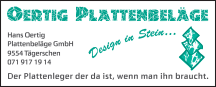 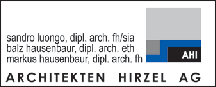 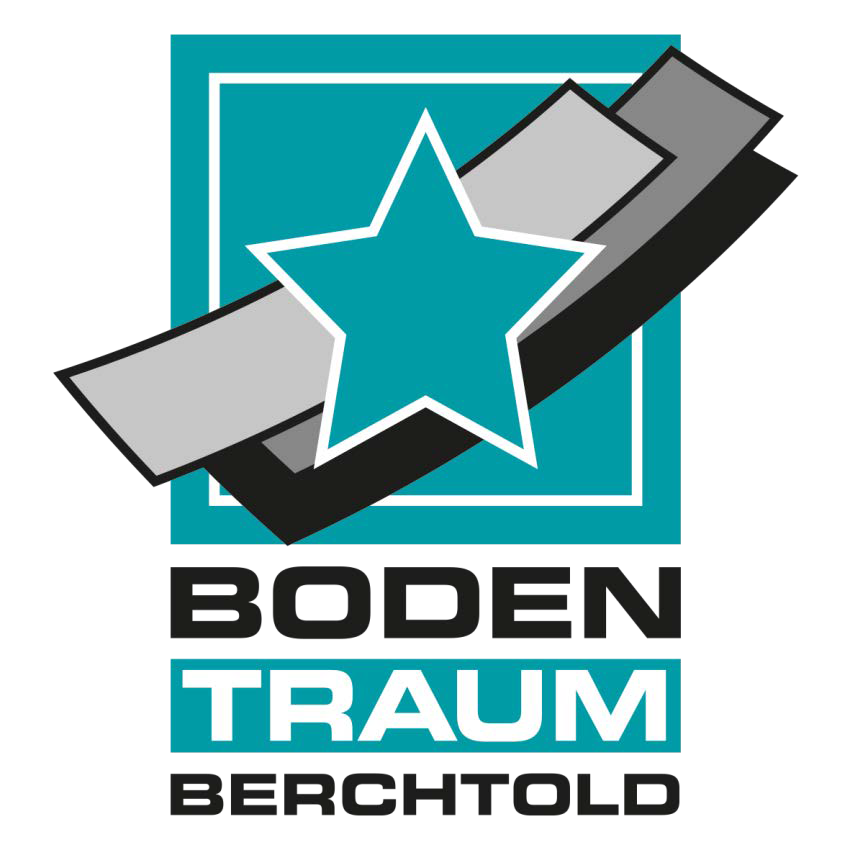 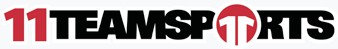 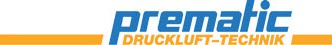 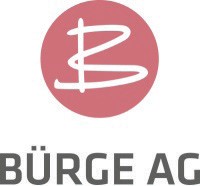 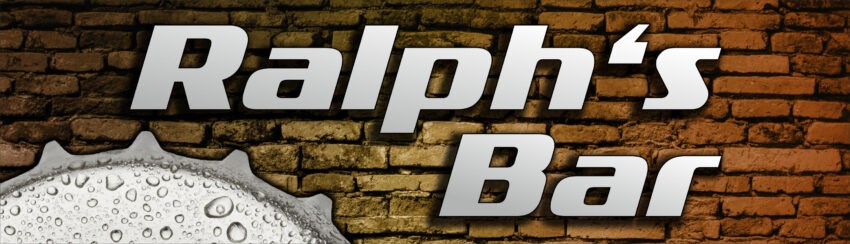 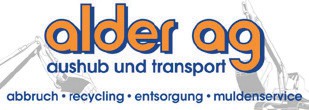 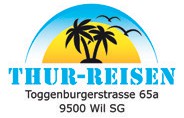 